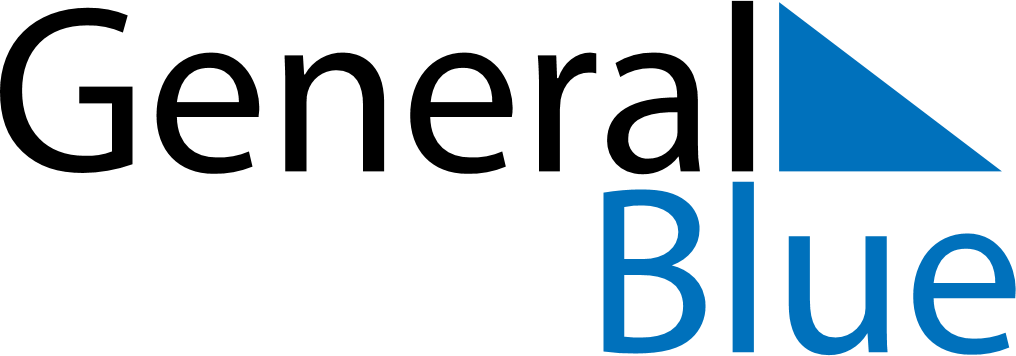 March 2023March 2023March 2023March 2023El SalvadorEl SalvadorEl SalvadorSundayMondayTuesdayWednesdayThursdayFridayFridaySaturday1233456789101011Día de la Mujer1213141516171718192021222324242526272829303131